Starachowice dnia 15.04.2024 r.OPIS PRZEDMIOTU ZAMÓWIENIAPrzedmiot zamówienia:„Opracowanie dokumentacji projektowo - kosztorysowej przebudowy odcinka ul. Jana Kochanowskiego w Starachowicach” w ramach zadania inwestycyjnego „Rewitalizacja osiedla Żeromskiego”.Przedmiotem zamówienia jest opracowanie koncepcji oraz dokumentacji projektowo – kosztorysowej przebudowy odcinka ul. Jana Kochanowskiego (od ul. Mikołaja Reja do ul. J. I. Kraszewskiego) w Starachowicach wraz z uzyskaniem zgłoszeń/decyzji umożliwiających ich realizację według obowiązujących przepisów wraz z niezbędnymi uzgodnieniami i opiniami.Zadanie projektowe obejmuje opracowanie koncepcji i dokumentacji projektowo-kosztorysowej dla:Przebudowę odcinka drogi gminnej publicznej Nr 304079T – ul. Jana KochanowskiegoBudowa ciągu pieszo-rowerowego łączącego ul. J. Kochanowskiego z pasażem Staffa.Budowę kanalizacji deszczowej wraz z retencjonowaniem wód opadowych (włączenie w kanału w pasażu L. Staffa).Przebudowę/rozbudowę oświetlenia ulicznego odcinka ul. J. Kochanowskiego oraz przy ul. J.I. Kraszewskiego.Wykonanie projektu stałej organizacji ruchu, oznakowania poziomego i pionowego.Przedmiotem zamówienia jest opracowanie dokumentacji projektowo – kosztorysowej wraz zgłoszeń/decyzji umożliwiających ich realizację według obowiązujących przepisów wraz z niezbędnymi uzgodnieniami i opiniami (tj. decyzji o pozwoleniu na budowę lub/i skutecznego zgłoszenia robót budowlanych).Datą zakończenia będzie data spisania protokołu zdawczo-odbiorczego.Protokół zdawczo – odbiorczy zostanie podpisany przez Zamawiającego z datą nie wcześniejszą niż data wydania decyzji o decyzji o pozwoleniu na budowę lub uzyskanie skutecznego zgłoszenia robót budowlanych.Główny zakres rzeczowy:Opracowanie mapy do celów projektowych.Opracowanie projektu koncepcyjnego drogi.Opracowanie niezbędnej dokumentacji technicznej badań podłoża gruntowego - w 2 egz.Opracowanie projektu budowlanego (we wszystkich branżach) - 6 egzemplarzy ( w tym 3 potrzebne do zgłoszenia/ wniosku), w tym:Projekt zagospodarowania terenuProjekt architektoniczno-budowlanyProjekt technicznyOpracowanie projektów wykonawczych we wszystkich branżach – w 4 egz.Opracowanie przedmiarów robót – w 3 egz.Opracowanie informacji dotyczącej bezpieczeństwa i ochrony zdrowia (w przypadku gdy jej opracowanie jest wymagane na podstawie odrębnych przepisów).Opracowanie projektu stałej organizacji ruchu.Opracowanie ewentualnego planu wycinki drzew i krzewów.Opracowanie specyfikacji technicznej wykonania i odbioru robót budowlanych (tzw. STWiORB) – w 3 egz.Opracowanie kosztorysu inwestorskiego - w 3 egz.Uzyskanie innych decyzji lub dokumentów, uzgodnień, warunków, których potrzeba wyniknie w trakcie projektowania, w celu uzyskania zezwolenia na realizację.Uzyskanie decyzji o pozwoleniu na budowę lub/i skutecznego zgłoszenia robót budowlanych.Opracowanie wersji elektronicznej dokumentacji.Wymagany zakres opracowania dokumentacji projektowo - kosztorysowej:Przebudowę odcinka drogi gminnej publicznej Nr 304079T – ul. Jana KochanowskiegoBudowa ciągu pieszo-rowerowego łączącego ul. J. Kochanowskiego z pasażem Staffa.Budowę kanalizacji deszczowej wraz z retencjonowaniem wód opadowych (włączenie w kanału w pasażu L. Staffa).Przebudowę/rozbudowę oświetlenia ulicznego.Regulacja wysokościowa studzienek kanalizacyjnych oraz zasuw wodociągowych.Usunięcie powstałych w związku z inwestycją kolizji infrastruktury technicznej. Rodzaj i ilość kolizji będą znane po uzyskaniu warunków technicznych i analizy mapy do celów projektowych załączonej przez Zamawiającego.Zagospodarowanie terenu zielonego w pasie drogi i przy ciągu pieszo-rowerowym.Projekt stałej organizacji ruchu oznakowania poziomego i pionowego z elementami bezpieczeństwa ruchu – w razie potrzeby.Przy realizacji zamówienia należy kierować się aktualnymi przepisami na dzień sporządzenia ww. opracowania dokumentacji projektowej.Wymagania ogólne:Wykonawca - projektant zobowiązany będzie uzyskać w imieniu Zamawiającego wszelkie niezbędne warunki techniczne, uzgodnienia, opinie, decyzje i inne wymagane dokumenty, których potrzeba wyniknie w trakcie projektowania.Dokumentacja projektowo – kosztorysowa winna być kompleksowym opracowaniem wykonanym zgodnie z obowiązującymi przepisami i normami, na podstawie, której możliwe będzie uzyskanie pozwolenia na budowę, m. in. zgodnie z:Ustawą z dnia 7 lipca 1994r.  Prawo budowlane (t.j. Dz. U. 2023 poz. 682 z późn. zm.)Ustawą z dnia 11 września 2019 r. Prawo zamówień publicznych (t.j. Dz. U. 2023 poz. 1605 z późn. zm.).Ustawa z dnia 21 marca 1985 r. o drogach publicznych (tj. Dz U. 2024, poz. 320).Rozporządzeniem Ministra Rozwoju i Technologii z dnia 20 grudnia 2021 r. w sprawie szczegółowego zakresu i formy dokumentacji projektowej, specyfikacji technicznych wykonania i odbioru robót budowlanych oraz programu funkcjonalno-użytkowego (Dz. U. 2021, poz. 2454). Rozporządzeniem Ministra Rozwoju i Technologii z dnia 20 grudnia 2021 r. w sprawie określenia metod i podstaw sporządzania kosztorysu inwestorskiego, obliczania planowanych kosztów prac projektowych oraz planowanych kosztów robót budowlanych określonych w programie funkcjonalno-użytkowym (Dz. U. z 2021, poz. 2458), Rozporządzenie Ministra Rozwoju z dnia 11 września 2020 r. w sprawie szczegółowego zakresu i formy projektu budowlanego (Dz. U. z 2022 r., poz. 1679),Rozporządzenie Ministra Infrastruktury z dnia 24 czerwca 2022 r. sprawie przepisów techniczno-budowlanych dotyczących dróg publicznych (Dz. U. 2022, poz. 1518 z późn. zm.)Projektant wykona wszystkie (także niewyszczególnione wyżej) opracowania, które są niezbędne z punktu widzenia kompletności dokumentacji pod kątem uzyskania decyzji organów administracji państwowej lub samorządowej lub innych jednostek branżowych uzgadniających dokumentację.Wykonawca podczas opracowania dokumentacji zobowiązany będzie na bieżąco uzgadniać z Zamawiającym szczegółowe rozwiązania techniczne. W szczególności Zamawiający wymaga przedstawienia mu do akceptacji projektu koncepcyjnego. Projekt koncepcyjny należy przedstawić Zamawiającemu w terminie do 30 dni od daty zawarcia umowy.Wykonawca na bieżąco będzie informował Zamawiającego o postępie prac nad dokumentacją przekazując mu kopie wystąpień o warunki, uzgodnienia, opinie oraz kopie zgłoszenia zamiaru wykonania robót budowlanych czy wniosku o wydanie decyzji pozwolenia na budowę.Wykonawca zobowiązany jest uzgodnić z Zamawiającym założenia wyjściowe do kosztorysowania.Zamawiający zastrzega sobie możliwość ustalenia nazwy dokumentacji, w uzgodnieniu z Projektantem oraz właściwym organem zezwalającym na realizację robót.Zestawienie drzew i krzewów przewidzianych do wycinki, winno zawierać zestawienie drzew z podaniem ilości, gatunku i obwodu oraz krzewów z podaniem gatunków i powierzchni.Projekty wykonawcze powinny uzupełniać i uszczegóławiać projekt budowlany w zakresie i stopniu dokładności niezbędnym do sporządzenia przedmiaru robót, kosztorysu inwestorskiego, przygotowania oferty przez Wykonawcę i realizacji robót budowlanych.Do projektów należy załączyć:kserokopie (potwierdzone "za zgodność z oryginałem") uprawnień budowlanych (projektowych) oraz aktualnych zaświadczeń o przynależności do właściwej izby samorządu zawodowego,oświadczenie projektantów, a także sprawdzającego o sporządzeniu projektu budowlanego zgodnie z obowiązującymi przepisami i zasadami wiedzy technicznej.Dokumentacja powinna zawierać oświadczenie Projektanta o jej kompletności i przydatności z punktu widzenia celu, któremu ma służyć.Zamawiający wymaga przekazania dokumentacji w wersji papierowej w ilościach określonych w "Głównym zakresie rzeczowym". Egzemplarze dokumentacji, które są przekazywane instytucjom przy uzgodnieniu dokumentacji nie będą wliczone w tę ilość.Dokumentację należy przekazać w wersji elektronicznej na nośniku / -ach (pamięć masowa) w 2 kompletach, osobno dla każdego etapu:w formacie pdf,w formacie edytowalnym:dokumenty tekstowe – doc lub odt,pliki graficzne – dwg lub dxf,kosztorysy i przedmiary – ath,tabele, zestawienia np. kosztorysów branżowych – xls lub ods.Dokumentację projektową należy opracować w sposób umożliwiający Zamawiającemu                prawidłowe udzielenie zamówienia na realizację robót zgodnie z ustawą Prawo zamówień publicznych, a także na jej podstawie realizację pełnego zakresu robót budowlanych,      niezbędnych dla użytkowania obiektu zgodnie z przeznaczeniem.Dokumentacja projektowa w zakresie opisu proponowanych materiałów i urządzeń powinna być wykonana zgodnie z art. 99 ust. 1-7 ustawy Prawo zamówień publicznych.W przypadku, gdy będzie to uzasadnione specyfiką przedmiotu zamówienia i Wykonawca powoła się na znak towarowy, patent lub pochodzenie (markę, producenta, dostawcę) materiałów oraz na normy, aprobaty, specyfikacje techniczne i systemy odniesienia, o których mowa w art. 99 ust. 1-7 ustawy Prawo zamówień publicznych, wówczas jest obowiązany wskazać w dokumentacji, że dopuszcza oferowanie materiałów lub rozwiązań równoważnych oraz zobowiązany jest doprecyzować zakres dopuszczalnej równoważności.Wykonawca zobowiązany będzie do udzielenia odpowiedzi do opracowanej dokumentacji podczas prowadzonego postępowania o udzielenie zamówienia publicznego na wykonanie robót budowlanych.Wykonawca zobowiązany będzie do wykonania dwukrotnej aktualizacji kosztorysów inwestorskich (w ramach wynagrodzenia). Aktualizacja kosztorysów dokonana zostanie na pisemne zgłoszenie Zamawiającego, w przypadku, gdy Zamawiający będzie rozpoczynał postępowanie o udzielenie zamówienia na roboty budowlane po upływie 6 miesięcy od daty 	ustalenia przez Wykonawcę wartości zamówienia lub w razie wystąpienia okoliczności mających 	wpływ na dokonane ustalenia szacowania wartości zamówienia. Kosztorysy te niezbędne będą do przeprowadzenia procedury przetargowej wyłaniającej wykonawcę robót budowlanych w oparciu o wykonaną dokumentację projektową.Kierownik Biura Architekta Miejskiego--------mgr inż arch. Marcin BednarczykMAPA POGLĄDOWA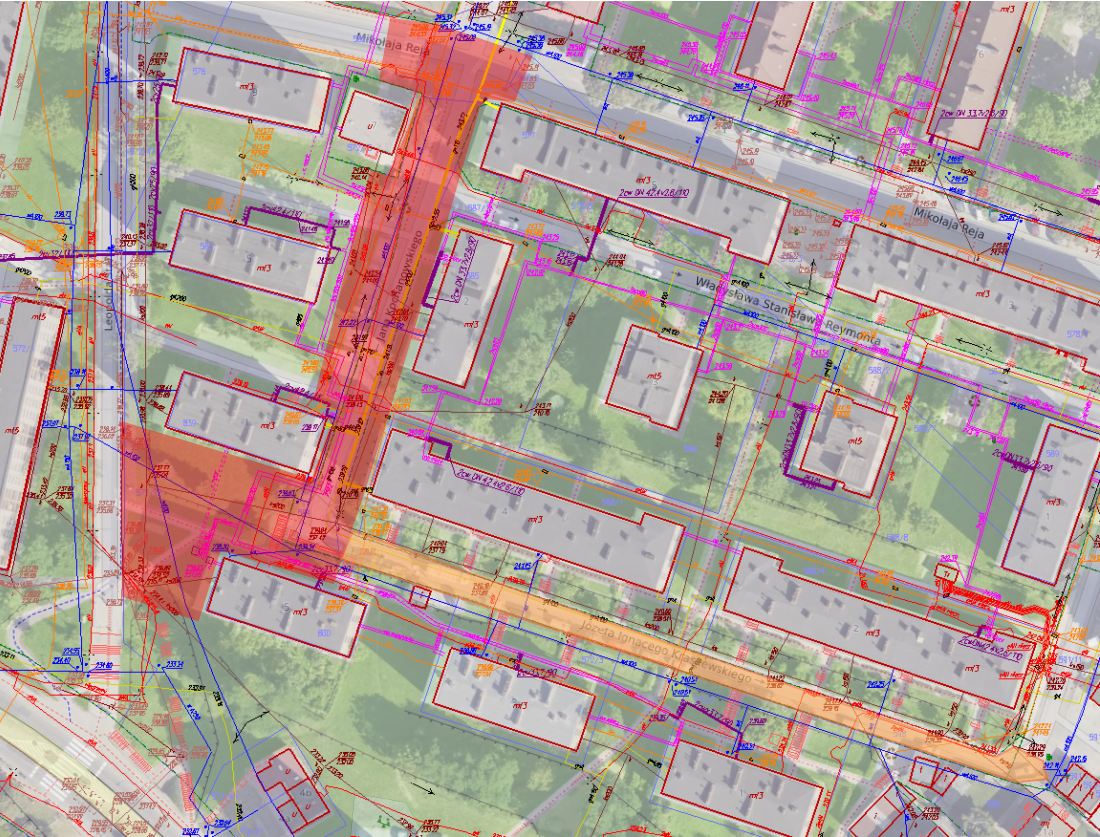 Sporządziła:Małgorzata TurajInspektormalgorzata.turaj@starachowice.eu41 322 10 24